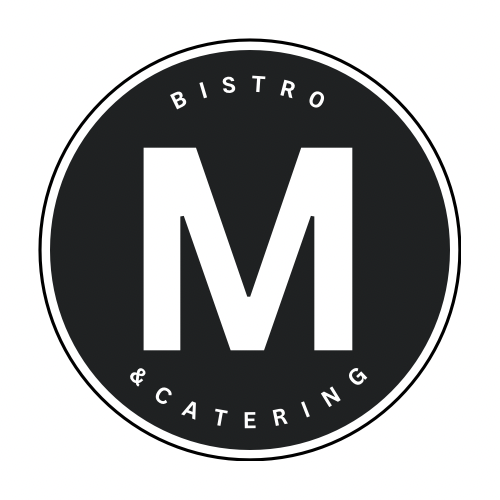 A local fresh food experience_____________________________________________________________________________________________________________________________________Beginning-Charcuterie for TWOA selection of premium cured meats and artisanal cheeses complemented by a medley of seasonal fruits, nuts, olives, and artisanal crackers   33-Bang Bang ShrimpPlump, succulent Shrimp tossed in our irresistible spicy, creamy sauce   24-Tomato Basil & Fresh Mozzarella SaladDrizzled with a delicate Balsamic glaze and extra virgin Olive Oil   18-Seafood Antipasto  19MainMains are accompanied by Chef Choice of starch and vegetables from the current season, where not specified.-AAA Grilled beef TENDERLOIN /6 ozWith Peppercorn Sauce  59-LOBSTER TailCharred with Herb-Honey Butter   59-CHICKEN Penne AlfredoAll-natural chicken supreme in a velvety Alfredo sauceChoice of Béarnaise sauce, charred with Herb Butter, Maple glazed or Barbecue   38-B.C SALMON RisottoTender Salmon atop creamy Arborio rice, in a Tomato-Ginger broth   52-PORK WellingtonPork tenderloin wrapped in prosciutto, enveloped in flaky puff pastry   39Add to your main Lobster Tail 4-5 oz served honey butter +28 /Pan-seared Gulf Shrimp Lemon Garlic herb butter +18  /Pan-seared Scallops White Wine Lemon +17 / Chicken +9DessertToasted Almond Maringue for two  23  Black & white Chocolate Mousse   20Crème Brûlée   15 Strawberry Devils Cake for two  19   Piquito Freddo - double Chocolate dome (gluten free)  20  Please ask about our Vegetarian and Gluten free options4086 Erie Road, Crystal Beach ON L0S 1B0   Tel 289-808-9349    mbistrocatering.caGift Cards Available – Give the gift of great food!_____________________________________________________________________________________________________________________________________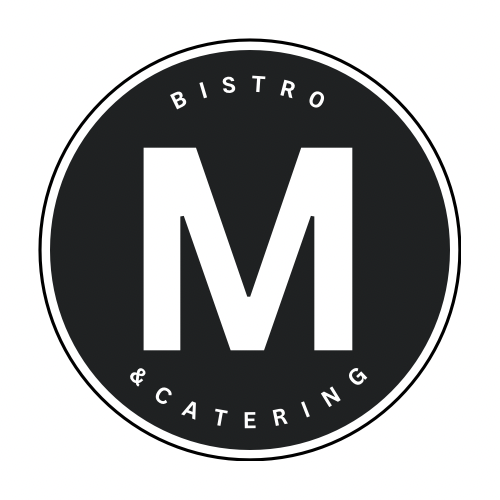 About UsWe are a locally owned and Operated restaurant using Ontario farmers to create a Locally sourced, fresh food Canadian experience for all the senses.Led by Chef George's more than 35 years of experience, unique style and diverse culinary background;we strive to be a very memorable part of your stay in Crystal Beach, Ontario, The South Coast of Canada!!Featuring Fresh food, Great Wine & Attentive and Friendly Service.Food isn’t just what we eat. It’s what brings us together as families and communities.Enjoy!                                                                      -Chef George4086 Erie Road, Crystal Beach ON L0S 1B0   Tel 289-808-9349    follow Us @mbistro.cb